
Please mail this form to Susie Shank–3807 Krischke Rd., Schulenburg, TX  78956 Name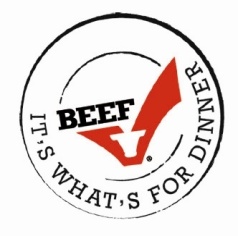 Best/Cell NumberE-mail addressGenderAge on day of raceT-shirt size___Youth ___Adult             ___XS ___S ___M ___L ___XL ___XXLRegistration Fee – payable to NVCW (Deadline is July 22, 2016 to guarantee race shirt & avoid late fee)____$25 adult                               ____$30 adult-Day of race (not guaranteed shirt)  ____$20 youth (14 & under)     ____$25 youth-Day of race (not guaranteed shirt)____$15-1 mile fun run/walk    ____$20-1 mile fun run/walk-Day of race (not guaranteed shirt)Registration Fee – payable to NVCW (Deadline is July 22, 2016 to guarantee race shirt & avoid late fee)____$25 adult                               ____$30 adult-Day of race (not guaranteed shirt)  ____$20 youth (14 & under)     ____$25 youth-Day of race (not guaranteed shirt)____$15-1 mile fun run/walk    ____$20-1 mile fun run/walk-Day of race (not guaranteed shirt)In consideration of my application being accepted, I hereby for myself, my heirs, personal representatives and executors, waive, release and forever discharge any and all rights and claims for loss or damages which I may or hereafter occur to me against the organizers and sponsors. I understand that my consent to these provisions is given in the consideration of being permitted to participate in this event. I am in adequate physical condition to participate in this event. The Race Organizers administrators may remove me from the walk or run if they believe my health may be endangered. I am aware of and voluntarily assume the risk of participating in this event. If I am injured, I agree I will not sue or hold responsible the Navidad Valley CattleWomen and any affiliated individuals, sponsors or their employees. If I do not follow the rules of this event, I understand that I may be removed from the race.  I give my permission to the Race Organizers to use any photographs, videotapes or other recordings of me that are made during the course of this event. All team members will be required to sign a waiver when picking up their packet.By signing I agree to below, I agree to these terms and conditions:Signature:  ______________________________________________Date: _________________________
If under 18, parent or legal guardian signature required: ______________________________________
Emergency Contact: ______________________________________Phone: ________________________In consideration of my application being accepted, I hereby for myself, my heirs, personal representatives and executors, waive, release and forever discharge any and all rights and claims for loss or damages which I may or hereafter occur to me against the organizers and sponsors. I understand that my consent to these provisions is given in the consideration of being permitted to participate in this event. I am in adequate physical condition to participate in this event. The Race Organizers administrators may remove me from the walk or run if they believe my health may be endangered. I am aware of and voluntarily assume the risk of participating in this event. If I am injured, I agree I will not sue or hold responsible the Navidad Valley CattleWomen and any affiliated individuals, sponsors or their employees. If I do not follow the rules of this event, I understand that I may be removed from the race.  I give my permission to the Race Organizers to use any photographs, videotapes or other recordings of me that are made during the course of this event. All team members will be required to sign a waiver when picking up their packet.By signing I agree to below, I agree to these terms and conditions:Signature:  ______________________________________________Date: _________________________
If under 18, parent or legal guardian signature required: ______________________________________
Emergency Contact: ______________________________________Phone: ________________________On-site registration and check-in begin at 6:00 AM at the Wolter’s Park pavilion in Schulenburg, TX.  The race starts at 7:30 AM.  The award ceremony will follow the race & 1 mile fun run under the pavilion.On-site registration and check-in begin at 6:00 AM at the Wolter’s Park pavilion in Schulenburg, TX.  The race starts at 7:30 AM.  The award ceremony will follow the race & 1 mile fun run under the pavilion.